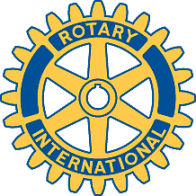 Rotary Club of Carleton Place and Mississippi MillsMeeting of May 4, 2015Ten members were present and we welcomed Eric Hammond from Almonte who expressed his interest in joining the club after seeing some of Rotary’s work in Latin America. The post mortem discussion of the compost sale the previous weekend concluded that it had been a real success especially considering that we were on the point of cancelling it just a couple of days before due to a lack of baggers. It was decided that teams of baggers must be confirmed three to four weeks in advance in future years. Mike will update his preliminary report at future meetings but it is already obvious that the sale was a financial success and will be even more profitable if we can sell the remaining 200 - 300 bags that remain. It was agreed that some of the surplus supply should be offered to the Almonte and Carleton Place horticultural societies at $3.50 per bag for inclusion in their spring sales. Brenda, chairing the meeting on behalf of Brian, explained the modifications to the District’s Youth Protection Policies and noted that the only challenge to another compost sale would be the use of the students to help in delivery. The Club may have to certify sufficient numbers of drivers to meet that concern. Finally, thanks were given to the Rotarians, the Friends of Rotary and all the others who contributed to the success of this year’s compost sale.Future activities to mark on members’ calenders are the Highway Clean-up on May 16 (breakfast at the Thruway at 8 am), the trail clean-up on May 30, and the 50/50 draws at the Lambs Down Festival on June 20 and the Bridge Street Bazaar on August 1. It was also suggested that the Club should have a presence at future Home Shows in Carleton Place.